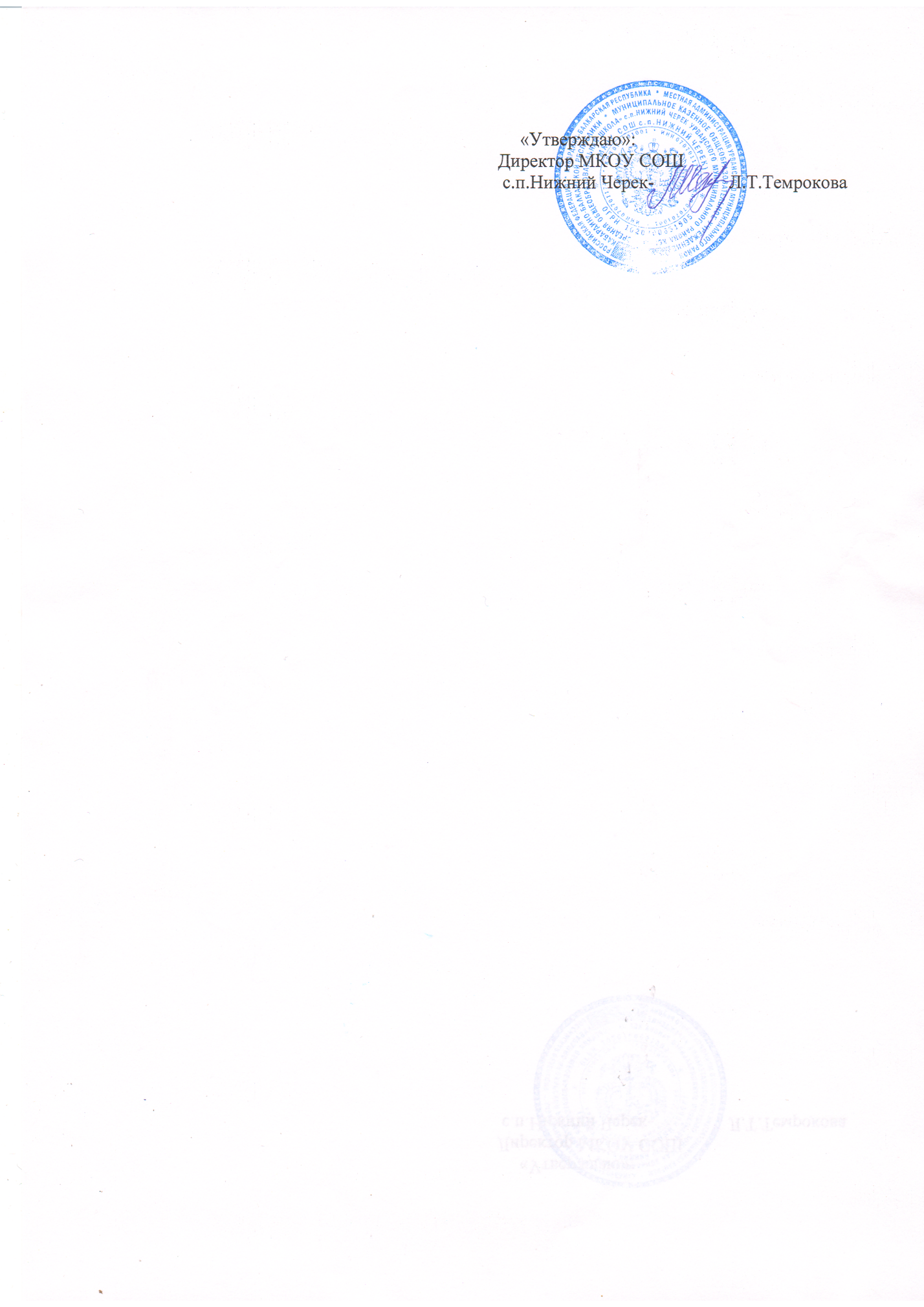                                                                                                            «__01__»____02_____2017г.График приема заявлений и документов в 1 классМКОУ СОШ с.п.Нижний Черек№	Дата приемаДни приема1.01.02.17-30.06.17г.Ежедневно (кроме воскресенья)Для лиц проживающих в с.п.Нижний Черек2.01.07.17г.-05.09.17г.Ежедневно (кроме воскресенья)Для лиц не проживающих в с.п.Нижний Черек